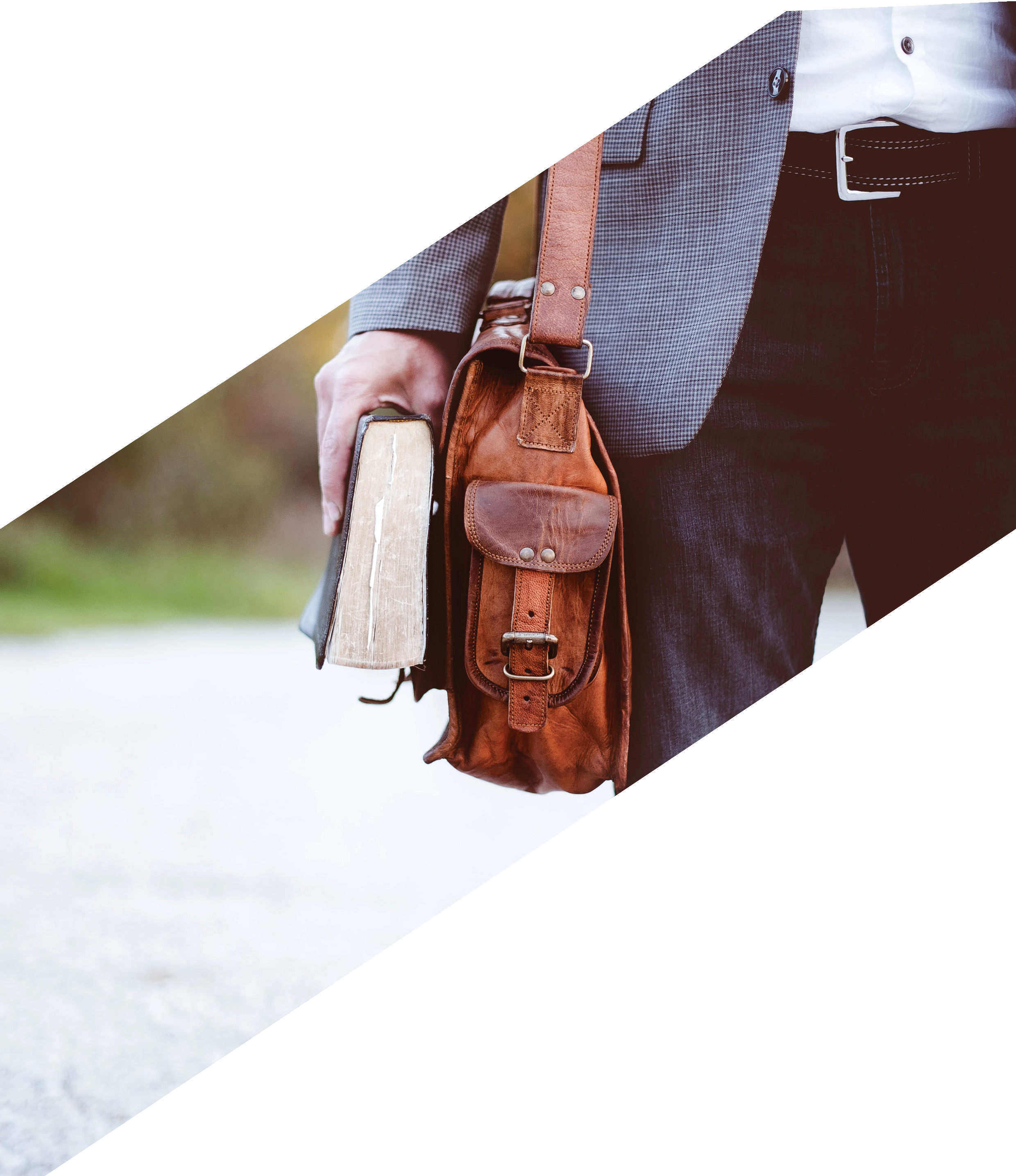 ORDEM DOS PASTORES BATISTAS DO BRASILKIT DE INGRESSOOrdem dos Pastores Batistas do BrasilFORMULÁRIO DE CADASTRO |OPBBSEÇÃO 	SUBSEÇÃO  	DADOS PESSOAISNOME COMPLETO  										 DATA DE NASCIMENTO 	/ 		/ 	E-MAIL				 CPF 			SEXO 			ESTADO CIVIL  		  TELEFONE FIXO ( 	) 					CELULAR ( 	) 		ONDE TRABALHA?  		 CARGO 	PROFISSÃO  	ENDEREÇOCEP 	ESTADO 	CIDADE		 LOGRADOURO 				Nº		 COMPLEMENTO 			BAIRRO  		DADOS COMPLEMENTARESPAI			 MÃE			 NATURALIDADE 		DATA CONSAGRAÇÃO      /       / DATA DE FILIAÇÃO A OPBB (NÃO PREENCHA)       /      /       DATA DO CONCÍLIO       /      / RG 	ANO DE CONCLUSÃO DO CURSO (TEOLOGIA)  	INFORMAÇÕES FAMILIARESNOME DO CÔNJUGE 				 E-MAIL DO CÔNJUGE 	DATA DO CASAMENTO 	/ 	/ 	NOME DOS FILHOS (CASO HAJA) E DATA DE NASCIMENTO: 	/ 	/ 	 	/ 	/ 	 	/ 	/ 	 	/ 	/ 	 	/ 	/ 	ATENÇÃOESTE FORMULÁRIO SÓ TEM VALIDADE SE ACOMPANHADO DOS SEGUINTES DOCUMENTOSLISTA DE DOCUMENTOS PARA FILIAÇÃO E CONCILIO(    )  Ficha de cadastro devidamente preenchida(    )   Foto digitalizada em alta resolução (padrão passaporte ou 3x4);(    )  Cópia do Comprovante de residência;(    )   Pedido formal de filiação assumindo todos os compromissos inerentes ao mesmo (anexo);(  ) Declaração de seus compromissos ministeriais afirmando que conhece e acata a Declaração Doutrinária, os Princípios e a Filosofia da CBB, que afirme conhecer e acatar os Documentos Constitutivos da OPBB e que não possui pendências disciplinares ou financeiras em instituições onde tenha estudado; com apresentação de declaração formal da instituição de ensino teológico (anexo).(    )   Declaração expressa do cônjuge, membro de uma igreja batista, testemunhando vocação ministerial do(a) candidato(a) e concordância em apoiá-lo(a) (anexo);Cópia digitalizada da certidão de casamento.(    )   identidade e CPF (apresentar quando da entrega das cópias, os originais);(    )   Certificado de antecedentes criminais, (    )   Certificado do Sistema de Proteção ao Crédito (SPC)/Serasa;(    )   Testemunho (por escrito) do pastor do candidato, atestando seu envolvimento efetivo com o ministério da/na igreja local;(    )   Ata do Concílio de Exame e da Consagração (cópias autenticadas).Deve constar na ata do concílio examinatório o registro da presença de pelo menos sete pastores membros da OPBB com carteira de pastor batista válida e aprovação de pelo menos 80% dos pastores presentes no concílio examinatório. (    ) Ata do pedido do Concilio pela Igreja;(    )  Certificado de conclusão de curso teológico (cópia autenticada).Casos especiais serão analisados pela Seção com parecer da C.A.F.;(     ) Declaração da instituição onde o candidato cursou teologia em nível de bacharelado em Instituição Teológica reconhecida, atestando sua regularidade acadêmica, financeira e disciplinar com a instituição;(    )   No caso de pastores oriundos de outros países, anexar comprovantes de sua consagração ao ministério pastoral e legalização para permanência no Brasil.(    ) Testemunho firmado pelo pastor do candidato que ateste o seu envolvimento efetivo com o ministério da Igreja e sua vida espiritual e ética;PEDIDO FORMAL DE FILIAÇÃO A OPBBÀOrdem dos Pastores Batistas do Brasil Saudações,Eu,			 inscrito no CPF sob o nº 		e no RG sob o nº  		  residente e domiciliado à  			  número 	no bairro  			 na cidade/município  			  declaro para os devidos fins ter sido conciliado e ordenado ao Ministério Pastoral nas dependências da  				 na data   /   /    e, por meio deste formulário, solicito minha filiação a Ordem dos Pastores Batistas do Brasil, declarando, voluntariamente, conhecer e cumprir todas as formalidades constantes do Estatuto, no Regimento Interno e no Código de Ética da Ordem dos Pastores Batistas do Brasil1.No aguardo do atendimento a este pedido, subscrevo-me, atenciosamente,Local 	,  / /          Nome legível  	Assinatura (idêntica a RG)  	1 Disponibilizados no link www.opbb.org.br/recursosDECLARAÇÃO DE COMPROMISSOS MINISTERIAIS E FIDELIDADE DOUTRINÁRIAEu,			 inscrito no CPF sob o nº 		e no RG sob o nº  		 residente e domiciliado à  			  número 	no bairro  			 na cidade/município  			  assumo compromisso de fidelidade a Deus, a quem creio e sirvo, a Igreja Batista que vier pastorear e a Ordem dos Pastores Batistas do Brasil. Comprometo-me, também, a reconhecer e a obedecer as Sagradas Escrituras (Bíblia) como Palavra de Deus e a permanecer fiel às doutrinas bíblicas defendidas e proclamadas pelos Batistas Brasileiros, conforme previsto na Declaração Doutrinária da Convenção Batista Brasileira1. Na hipótese de vir a ter uma outra experiência pessoal, entendimento e/ou prática diferente do contexto eclesiológico seguido pela Convenção Batista Brasileira, comprometo-me a espontaneamente exonerar-me do pastorado e/ou da função denominacional que estiver exercendo, sem nenhuma tentativa de aliciamento (membros e/ou colaboradores), nem tão pouco impedir que estes irmãos recorram à Convenção Batista Brasileira para as devidas orientações. Declaro, portanto, para todos os fins e efeitos de direto que aceito todas as condições estabelecidas no presente Termo, comprometendo-me (obrigando-me) a honrá-lo em todos os aspectos, perante o Deus Eterno, a Ordem dos Pastores Batistas do Brasil e a Convenção Batista Brasileira, autorizando a Ordem dos Pastores Batistas do Brasil, em qualquer tempo, a tomar todas as medidas legais cabíveis para o cumprimento do presente Termo, que assino. Por ser expressão inequívoca da verdade, mediante a fé depositada no Senhor Jesus Cristo, assino a presente declaração.Local 	,  / /          Nome legível  	Assinatura (com firma reconhecida)  	1 Disponível em http://bit.ly/declaracaodoutrinariaDECLARAÇÃO DO CÔNJUGEEu,			 inscrito(a) no CPF sob o nº e no RG sob o nº  		  residente e domiciliado(a) à  		  número 	no bairro  			 na cidade/município  			  declaro ser membro da Igreja  			  e, por meio deste documento, assumo meu compromisso e concordância em apoiar a decisão do meu cônjuge (nome do cônjuge)  			 inscrito no CPF sob nº 		em filiar-se a Ordem dos Pastores Batistas do Brasil e ingressar-se no Ministério Pastoral para o qual, reconheço, ter sido vocacionado(a) e chamado(a) pelo nosso Senhor Jesus Cristo. Ministério que me comprometo a participar e ajudar.Local 	,  / /          Nome legível  	Assinatura (com firma reconhecida)  	OláQuero, desde já, lhe dar boas-vindas à Ordem dos Pastores Batistas do Brasil e registrar minha alegria gratidão por sua vida e por seu compromisso com o Reino de Deus.Sua presença entre nós enriquece e fortalece essa preciosa classe de pastores que têm como compromisso liderar o Rebanho do Senhor Jesus e ajudar o Rei a estender Seu Reino sobre a Terra.Estou certo de que essa caminhada que hoje se inicia será marcada, para ambos, por bênçãos e preciosas experiências.A seguir, você encontrará informações importantes sobre a OPBB, o que ela lhe oferece e o que espera de você como membro.Esperamos que dessa forma estejamos possibilitando o início de sua integração à OPBB.Receba meu abraço.Cordialmente, em Cristo,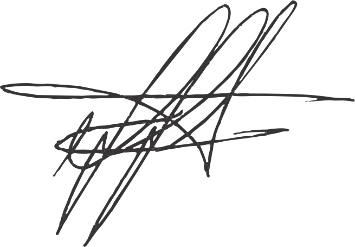 QUEM SOMOS?A Ordem dos Pastores Batistas do Brasil (OPBB), fundada em 1940, com sede e foro na Cidade do Rio de Janeiro, é uma organização religiosa de natureza federativa, sem fins econômicos, constituída por pastores membros de igrejas filiadas à Convenção Batista Brasileira, doravante CBB. A OPBB é estruturada organizacionalmente através de Seções que podem ter Subseções regionais a elas vinculadas.A OPBB possui as seguintes finalidades: I – promover a convivência, fraternidade e solidariedade entre os filiados; II – zelar pelo ministério batista, sob todas as formas e aspectos, a fim de que o ministério pastoral seja exercido por vocacionados com boa formação teológica e conduta exemplar; III – tratar dos interesses dos filiados, junto às entidades particulares e aos poderes públicos; IV – fazer gestões junto às igrejas, que objetivem a valorização, a capacitação continuada e o sustento pastoral; V – representar o ministério batista na sociedade; VI – promover encontros, simpósios, conferências, congressos e retiros, visando à confraternização, à capacitação do ministério pastoral e o posicionamento da OPBB, face às demandas da época; VII – diligenciar junto aos poderes constituídos, o cumprimento das garantias, efetivação dos institutos e direitos constitucionais e o pleno exercício da liberdade religiosa, pela efetiva prática dos direitos humanos e pela influência dos valores e princípios cristãos na cultura, nas leis e na vida brasileira; VIII – manter as igrejas e a liderança denominacional informadas sobre os assuntos relacionados com o ministério batista, especialmente sobre os melhores procedimentos para orientação, exame e consagração de candidatos ao pastorado.Hoje somos mais de 13 mil pastores com cadastro atualizado. A OPBB está dividida em 33 seções, que têm delegação para filiar e desfiliar pastores. A OPBB reúne-se em assembleia anual, junto com a assembleia da Convenção Batista Brasileira (CBB). A OPBB elege a cada dois anos uma Diretoria com 7 (sete) membros, sem nenhum direito à remuneração pelo exercício do cargo. A OPBB administra-se por meio do seu Conselho, composto pela Diretoria e pelos Presidentes e Executivos das Seções, mediante Estatuto que lhe disciplina a conduta e ação.DIRETORIA OPBB | 2019 - 2021Presidente: Adilson Ferreira Santos (SP)Vice-Presidente: João Reinaldo Purin Júnior (RJ)2º Vice-presidente: Diana Flávia Cavalcanti Alves Henrique de Souza e Silva (PB) 3º Vice-presidente: Heber Aleixo de Souza (DF)1ª Secretária: Raquel Miranda dos Santos Theophilo (RJ) 2º Secretário: Diego Juliano Bravim (ES)3º Secretário: João Martins Ferreira (SP) Diretor Executivo: Daniel Ventura Braga (RJ)ANUIDADESA anuidade da OPBB serve para fornecer fundos para manutenção de toda estrutura organizacional da Ordem (em nível estadual e nacional): escritórios (funcionários, aluguéis, água, luz, telefone etc.), realização e patrocínio de congressos, assembleias e reuniões (Diretoria Estatutária e Conselho Fiscal) e, em especial, o Escritório Nacional, com o patrocínio das reuniões do Conselho Geral da OPBB. Além disso, com o valor da anuidade, a OPBB provê assistência, produtos e serviços para o pastor, com destaque para:Semana de Mentoria Pastoral - A OPBB realiza, em diversas regiões do Brasil, a Semana de Mentoria Pastoral. Através deste projeto a OPBB fornece um ambiente (seguro) onde pastores constroem um sistema de suporte que permita o compartilhamento do conteúdo de seus corações e a manutenção de uma caminhada ministerial longa e saudável. Hospedagem, alimentação e mentoria, patrocinados pela OPBB. Acesse www.mentoriapastoral.com.br, conheça um pouco mais esse projeto e veja/ouça o testemunho de quem já participou.Seguro de Acidentes Pessoais - Todos os pastores, membros da OPBB, que estejam adimplentes com suas anuidades, são cobertos por um Seguro de Acidentes Pessoais, no valor de R$ 50.000,00; Assistência Funeral, no valor de R$ 3.000,00 e Traslado e Repatriação de Corpo, sem limites. Importante destacar que este Seguro alcança, também, centenas de pastores (com idade superior a 70 anos), adimplentes, isentos do pagamento de anuidade. Uma característica deste Seguro, mantido/oferecido pela OPBB, é que a indenização (recebida pelos familiares e/oubeneficiários), em caso de morte, não entra no inventário e não responde por eventuais dívidas deixadas pelo segurado. Além disso, o valor da indenização (capital segurado) é pago completamente isento de impostos. Para mais informações, acesse www.opbb.org.br/seguro.Plano Odontológico – Em parceria com a SulAmérica a OPBB oferece, hoje, para seus filiados a possibilidade de adesão a um dos melhores Planos Odontológicos do Brasil com o melhor custo x benefício do mercado. O plano, sem carência e coparticipação, cobre mais de 200 procedimentos e ainda dá direito a descontos de até 85% em medicamentos (em várias redes de farmácias e drogarias). Para informações e adesão, acesse www.opbb.org.br/odonto.COMO FAÇO PARA PAGAR MINHA ANUIDADE?Acesse seu cadastro no Sistema Atos6, através do link www.atos6.com/opbb. Caso precise de ajuda para acessar seu cadastro e/ou pagar sua anuidade, assista os vídeos tutoriais disponíveis no link www.opbb.org.br/anuidadeAPLICATIVOPara facilitar a comunicação com os pastores batistas brasileiros, a OPBB oferece, gratuitamente, o aplicativo oficial da OPBB. Para baixar o aplicativo acesse http://bit.ly/opbbapp ou procure diretamente na loja do seu dispositivo móvel por OPBB (em seguida clique em buscar/procurar). Pronto! Agora você pode ter acesso a todas as últimas notícias da OPBB, na palma da sua mão.Mais informações, acesse www.opbb.org.br ou fale diretamente com a liderança da Ordem dos Pastores Batistas do Brasil em sua Região / Estado.